Ime i prezime podnositelja zahtjeva Adresa prebivališta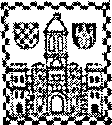 OIBKontakt telefonAdresa elektroničke pošteGRAD SPLITObala kneza Branimira 17, SplitGRAD SPLITObala kneza Branimira 17 21 000 SplitZAHTJEV ZA DOSTAVU UPLATNICA ZA KOMUNALNU NAKNADU PUTEMELEKTRONIĆKE POŠTEMolim Naslov da u svojoj evidenciji izvrši promjenu načina dostave uplatnica za plaćanje komunalne naknade	putem	gore	navedene	adrese	elektroničke	pošte	za	objekt	na	adresi 		gradski kotar  	                        šifra kupca:  	šifra objekta:   	 broj rješenja:   	Zahtjevu prilažem fotografiju uplatnice *(nije obavezno)U Splitu,  	-   Navedeni Zahtjev je potrebno dostaviti putem adrese elektroničke  pošte dostava.podataka@split hr ili dostavom na protokol Grada Splita, Obala kneza Branimira 17,Split.Grad Split, kao Voditelj zbirke osobnih podataka obavještava Vas da će se Vaši osobni podaci prikupljati, koristiti i biti obrađeni u svrhu slanja uplatnica komunalne naknade.Prihvaćanjem ove Izjave, smatra se da sukladno članku 6. stavku 1. točki a UREDBE (EU) 2016/679 EUROPSKOG PARLAMENTA I VIJEĆA slobodno i izričito dajete privolu na prikupljanje i obradu Vaših osobnih podataka ustupljenih Gradu Splitu u gore navedenu svrhu. Vaši osobni podaci tretirat će se sukladno zakonskim ograničenjima i uz primjenu odgovarajućih tehničko - sigurnosnih mjera. Vaši osobni podaci dostavljat će se trećim osobama bez vaše izričite prethodne suglasnosti samo u slučajevima propisanim pozitivnim zakonskim propisima. Potpisom ovog zahtjeva prihvaćate ovu izjavu i potvrđujete da imate više od 18 godina i da zakonski možete dati svoj dobrovoljni pristanak na prikupljanje i obradu Vaših osobnih podataka. 